ПтицеводствоГоршкова, Е. В. Морфометрическая характеристика мышечного отдела желудка кур кросса Иза-Браун / Е. В. Горшкова // Вестн. Брянской гос. с.-х. акад. – 2017. – № 1. – С. 3-7. Установлена относительная и абсолютная масса мышечного отдела желудка кур кросса «ИЗА-Браун» в возрастном аспекте. Определена динамика морфометрических показателей: длины, толщины стенки, ширину каудального и краниального краев исследуемого отдела. Было рассчитано расстояние между входным и выходным отверстиями в постнатальном онтогенезе. Минимальное значение этого показателя приходится на односуточный возраст и составляет 0,50±0,01 см, а максимальное - на 511-суточный возраст и составляет 1,76±0,03 см, что в 3,52 раза больше. Впервые были определены морфометрические показатели мышц мышечного отдела желудка кур кросса «ИЗА-Браун» в возрастном аспекте. Длина правой и левой боковых мышц в течение жизни птиц увеличивается равномерно. Минимальное значение этих показателей приходится на односуточный возраст и составляет 1,30±0,04 см и 1,34±0,05 см соответственно, а максимальное - на 511-суточный возраст и составляет 3,94±0,09 см и 4,60±0,07 см. Толщина дорсальной мышцы, так же, как и вентральной увеличивается равномерно от односуточного возраста по 120-суточный возраст в 2,57 и 2,52 раза (максимальные значения). Затем наблюдается уменьшение значений этих показате-лей. К 511-суточному возрасту значения этих показателей уменьшилось в 1,26 раза и 1,34 раза по сравнению с 120-суточным возрастом. В изученной литературе нет сведений о динамике морфометрических показателях мышц мышечного желудка птиц в возрастном аспекте.Икен, В. Чудо природы : что такое идеальное яйцо? / В. Икен // Животноводство России. – 2017. – № 4. – С. 13-14.Специалисты компании «Ломанн Тирцухт» провели исследования по изучению параметров «идеального» яйца и установили, что уровень сухого вещества в белке составляет около 12%, а в желтке - почти 50%.Кондратюк, Н. В. Птицеводство: история и судьбы / Н. В. Кондратюк // Птицеводство. – 2017. – № 3. – С. 2-6.Статья посвящена монографии академика В. И. Фисинина "История птицеводства российского". Автор статьи также причастна к развитию отрасли, о чём рассказывает в данной статье, сравнивая информацию из книги со своей жизнью.Куликова, Е. С. Конкурентоспособность мяса птицы и пути ее повышения / Е. С. Куликова, Т. И. Кружкова // Аграрное образование и наука. – 2017. – № 1. – С. 68.Семенченко, С. В. Определение качества куриных яиц и продуктов их переработки / С. В. Семенченко, А. С. Дегтярь, И. В. Засемчук // Вестн. Донского гос. аграр. ун-та. – 2016. – № 4-1(22). – С. 35-42. Разведение и племенное делоОтечественные породы и популяции кур / О. Юрченко [и др.] // Животноводство России. – 2017. – № 2. – С. 7-9.Егорова, А. В. Основные направления работы с мясными курами родительского стада бройлеров / А. В. Егорова // Птицеводство. – 2017. – № 3. –  С. 16-21.Жучкова, Н. А. Влияние температуры инкубации яиц на эмбриогенез потомков кур разного возраста / Н. А. Жучкова // Вестн. Орловского гос. аграр. ун-та. – 2017. – № 3. – С. 81-85.Копылова, Е. И для птицекомплексов, и для фермерских хозяйств... / Е. Копылова, С. Вербицкий // Животноводство России. – 2017. – № 3. – С. 7-9.Представлен обзор кроссов птицы, используемых во многих странах.Коршунова, Л. Г. Электропорация спермиев петухов с целью получения трансгенеза у кур / Л. Г. Коршунова, Р. В. Карапетян, О. Ф. Зиадинова // Птицеводство. – 2017. – № 4. – С. 22-25.Авторами статьи изучена возможность электропорации спермиев петуха с целью использования их в качестве вектора доставки ДНК в яйцеклетки кур. Исследовано воздействие сред различной осмолярности и электрополяции в этих средах на подвижность спермиев петуха. Определены пределы физико-химического воздействия на спермии, сохраняющие их подвижность.Хорошевская, Л. В. Факторы успешной работы с племенным поголовьем мясных кроссов птицы / Л. В. Хорошевская, И. Ф. Горлов // Ветеринария. – 2017. – № 3. – С. 54-56.В статье анализируются пути повышения эффективности племенного мясного птицеводства. Одним из них является контроль массы тела, и стимуляция половой активности петухов препаратами на основе селена и витамина Е.Щербатов, В. И. Синхронизация вывода цыплят при искусственной инкубации / В. И. Щербатов, Х. Т. Джамил // Птицеводство. – 2017. – № 3. – С. 22-24.Применение разработанного дифференцированного температурно-влажностного режима при инкубации куриных яиц позволяет синхронизировать вывод цыплят, имеет практическое значение благодаря сокращению периода инкубации.Кормление и содержание курАлександрова, С. С. Использование коллоидного серебра в качестве альтернативы антибиотикам в птицеводстве / С. С. Александрова, И. В. Атаманов, А. А. Садвокасова // Вестн. гос. аграр. ун-та Северного Зауралья. – 2016. – № 4 (35). – С. 41-46.В 20-40-х гг. ХХ века препараты, имеющие в своем составе серебро, широко применялись в лечении людей и животных. После того как были изобретены антибиотики, интерес к серебру резко снизился. Это во многом обусловлено и тем, что долгое время не удавалось создать наночастицы серебра, которые взаимодействуют с белками не столь агрессивно. Наносеребро не уничтожает клетки, но уничтожает бактерии и вирусы. Некоторые исследования доказывают его цитопротекторное и противовоспалительное действие. Поэтому все больше врачей склоняется к использованию препаратов, содержащих в составе коллоидный раствор серебра. Поиск новых антибактериальных препаратов, механизм действия которых отличался бы от механизма действия антибиотиков и которые дополнительно обладали бы противовирусной активностью, очень актуален. В этом плане перспективны серебросодержащие препараты. У них обнаружены противовирусная и иммуномодулирующая активность, синергическое усиление эффективности в комплексе серебра с сульфаниламидами и другими лекарственными средствами. В ветеринарии применяются такие препараты, как нитрат серебра (ляпис), протаргол и колларгол. Они доказали свою эффективность при использовании наружно, перорально, аэрозольно. В последние годы находит применение коллоидный раствор наночастиц серебра. В опубликованных результатах исследований по данной теме нет сведений о промышленных экспериментах на большом поголовье птицы. Кроме того, не уточняются дозировки использованных препаратов серебра. Но полученные данные могут оказаться полезными при разработке принципиально нового подхода к лечению и профилактике некоторых заболеваний птиц, при которых антибиотики если не полностью заменяются серебросодержащими препаратами, то сочетаются с ними. Баланс электролитов в рационах бройлеров / В. А. Манукян [и др.] // Птицеводство. – 2017. – № 3. – С. 33-36.Исследованиями установлено, что цыплята-бройлеры хорошо переносят повышение в рационе уровня хлора с 0,16 до 0,4%, а также снижение баланса электролитов с 222 до 149 мЭкв/кг в первый период и с 199 до 126 мЭкв/кг во второй период выращивания.Биохимические и гигиенические аспекты выращивания бройлеров разных возрастных групп / Л. П. Сатюкова [и др.] // Ветеринария. – 2017. – № 4. – С. 56-59.Представлен мониторинг биохимических показателей цыплят-бройлеров разных возрастных групп, отражающий состояние их здоровья и санитарно-гигиеническое благополучие.Влияние БАД в рационах кур-несушек на их интерьерные показатели / А. А. Астраханцев [и др.] // Птицеводство. – 2017. – № 3. – С. 44-48.Изучены некоторые интерьерные показатели кур-несушек при включении в рационы биологически активных добавок "Кальций МАКГ", "Протикал ТРИ Плюс" и глюконата кальция. Не выявлено их отрицательного влияния на развитие внутренних органов птицы. Обнаружено положительное действие на уровень депо кальция в костях кур.Выращивание курочек для родительского стада // Животноводство России. – 2017. – № 3. – С. 11-13.Период ремонтного выращивания родительского стада бройлеров условно делят на четыре фазы: 0-8, 8-12, 12-16 и 16-20 недель. Применение в этот период специальных программ кормления позволяет получить курочек с заданной живой массой, высокой продуктивностью, а также достичь однородности стада.Гавриленко, И. Облепиха и женьшень в рационах несушек / И. Гавриленко // Животноводство России. – 2017. – № 2. – С. 11.Динамика общего белка и его фракций в сыворотке крови сельскохозяйственной птицы под влиянием препаратов селена и йода / С. А. Шевченко [и др.] // Вестн. Новосибирского гос. аграр. ун-та. – 2017. – № 1. – С. 167-174.Дрогалев, А. А. Использование кремнийсодержащих препаратов в птицеводстве : [о специальных кремнийорганических добавки] / А. А. Дрогалев // Вестн. Красноярского гос. аграр. ун-та. – 2017. – № 1. – С. 44-51.Егоров, И. А. Критерии обеспеченности организма птицы витаминами и их влияние на инкубационные качества яиц / И. А. Егоров, Л. Ф. Дядичкина, А. Н. Шевяков // Птицеводство. – 2017. – № 4. – С. 14-20.В статье приведены сведения по гарантийному уровню витаминов для всех видов и возрастных групп сельскохозяйственной птицы, разработанных отечественными и зарубежными учёными. Показано влияние недостатка и избытка витаминов на инкубационные качества яиц и эмбриональную смертность.Ермашкевич, Е. И. Оценка эффективности фитокомпозиций при белковой дистрофии печени у кур путем биохимического исследования крови / Е. И. Ермашкевич, Л. В. Клетикова // Аграр. вестн. Верхневолжья. – 2017. – № 1. – С. 31-35.Внедрение во врачебную практику экономически оправданных биологически активных веществ и поиск адекватных биохимических тестов диагностики латентно протекающих заболеваний у кур являются весьма актуальными. Целью работы было проведение анализа эффективности действия фитокомпозиций при белковой дистрофии печени у кур-несушек. Для этого изучили динамику общего белка, альбумина, холестерола, триглицеридов, кальция, фосфора, активность трансаминаз и щелочной фосфатазы до начала проведения эксперимента и через 30 дней в контрольной и опытных группах кур, получивших фитокомпозиции № 1 и № 2. При введении в рацион травяного сбора № 1 у кур произошло достоверное снижение общего белка на 10,95 %, триглицеридов на 32,0 %, холестерола на 57,3 %, фосфора - на 33,9 %; у кур получивших травяной сбор № 2 - наметилась тенденция к снижению белка, снизилось содержание триглицеридов на 24,7 %, холестерола на 55,2 %, фосфора на 26,6 %. В обеих опытных группах увеличилась процентная концентрация альбумина и кальция и снизилась каталитическая активность ферментов, на 11 % повысилась яйценоскость. На основании полученных данных можно заключить, что примененные фитокомпозиции в экспериментальных группах способствовали нормализации белкового и минерального обмена, снизили уровень тригилицеридов, холестерола и активность ферментов. Установленные с помощью биохимического исследования сыворотки крови изменения, позволили подтвердить диагноз, в дальнейшем использовать биохимические тесты для диагностики дистрофии печени у кур и показали эффективность применения фитокомпозиций в терапии субклинических форм гепатозов у кур-несушек в условиях птицефабрики. Калинин, М. Н. Оптимальный микроклимат в яичном птицеводстве / М. Н. Калинин // Птицеводство. – 2017. – № 2. – С. 12-14. Автор напоминает о роли микроклимата в птичниках. Он определяет его основные параметры, их значение в терморегуляции организма птицы, называет системы для поддержания комфортного микроклимата для её выращивания.Козуб, Ю. А. Влияние “Сел-Плекса” на продуктивные качества кур / Ю. А. Козуб, Я. А. Наумова // Вестник ИРГСХА. – 2017. – № 79. – С. 108-112.Селен - биологически активный элемент, входящий в состав ряда важнейших гормонов и ферментов, регулирующих обмен веществ живых организмов. Это один из ключевых микроэлементов, обеспечивающих функционирование антиоксидантной и репродуктивной систем организма. Большое значение в повышении продуктивности и естественной резистентности птицы имеет рациональное использование биологически активных веществ. Повышает антиокислительный статус организма и жизнеспособность молодняка, улучшает продуктивность при наличии микотоксинов в кормах, улучшает состояние оперения. Проведенные исследования показали, что птица, получавшая “Сел-Плекс” в составе комбикормов, обладала большей жизнеспособностью и яйценоскостью. Кононенко, С. И. Повышение биологического потенциала птицы за счет использования пробиотиков / С. И. Кононенко // Политематический сетевой электронный науч. журн. Кубанского гос. аграр. ун-та. – 2017. – № 127. – С. 527-545.Корж, Л. Обогащаем рационы кур-несушек / Л. Корж // Животноводство России. – 2017. – № 4. – С. 17.О необходимости обогащения рационов птицы различными биологически активными кормовыми добавками, приготовленными из местных растительных ресурсов.Коткова, Т. В. Динамика красных и белых клеток в крови кур-несушек при использовании препаратов йода, селена и лактоамиловорина / Т. В. Коткова // Известия Оренбургского гос. аграр. ун-та. – 2017. – № 1. – С. 218-219.Мало быть рецептологом, нужно быть рационализатором / В. И. Трухачёв [и др.] // Птицеводство. – 2017. – № 4. – С. 28-30.Авторы предлагают при составлении рецептов для птицы не полагаться на усредненные табличные данные питательности сырья и готовых кормов, а проверять качество компонентов в аккредитованной лаборатории.Мижевикина, А. С. Использование кремнесодержащих добавок в птицеводстве / А. С. Мижевикина // Аграр. Россия. – 2017. – Т. 24. № 1. – С. 80-85.В статье приведены результаты научно-хозяйственных опытов по оценке влияния кремнесодержащей добавки Набикат на показатели мясной продуктивности и качественные показатели мяса цыплят-бройлеров; на показатели яичной продуктивности кур, пищевую ценность яиц. Объектом исследований явились цыплята кросса РОСС-708 и кросса ИСА-15, а также племенная птица кросса «Ломанн Классик». При добавлении в рацион кремнесодержащей добавки Набикат в течение всего периода откорма в количестве 2 кг на тонну комбикорма убойный выход цыплят повысился на 3,42 %; выход белого мяса на 43,8 %; соотношение съедобных и несъедобных частей тушек составило 2,0:1,0, тогда как в контрольной группе - 1,6: 1,0. При добавлении в рацион племенной птице добавки Набикат в дозе 1 кг на тонну комбикорма яичная продуктивность кур за период опыта повысилась на 2,4 %; выход яичной массы увеличился на 2,9 %, а масса яйца на 0,6 г. Кремнесодержащая смесь Набикат способствует активизации обмена веществ в организме птиц и, как следствие, повышению интенсивности роста живой массы, увеличению яйценоскости, а также улучшению качественных характеристик мяса и яиц.Применение селенорганической кормовой добавки ДАФС-25К при отравлении токсическими веществами кур-несушек / Т. Н. Родионова [и др.] // Аграр. науч. журн. – 2017. – № 1. – С. 25-28.Продуктивность кур при светодиодном освещении с изменяемой цветовой температурой / А. Ш. Кавтарашвили [и др.] // Птицеводство. – 2017. – № 3. – С. 27-29.Изучено влияние светодиодных источников света с изменяемой цветовой температурой на жизнеспособность и продуктивность кур. Установлено, что при содержании яичных кур промышленного стада на фоне прерывистого освещения 2С:5Т:3С:2Т:3С:9Т наилучшие результаты достигаются при цветовой температуре: в первый и последний периоды света - 5000 К, в средний период света - 3000 К.Ромашко, А. Кальций для несушек / А. Ромашко // Животноводство России. – 2017. – № 3. – С. 15-16.Использование кормового мела в рационе кур-несушек не ухудшило качественные характеристики скорлупы яйца, что позволяет сделать заключение о равноценности его использования в качестве основного источника кальция наряду с другими минеральными кормами.Свендсен, О.-Л. Обойдемся без антибиотиков : [выращивание бройлеров] / Свендсен О.-Л. // Животноводство России. – 2017. – № 4. – С. 10-11.Селина, Т. В. Использование в рационе бройлеров различных растительных масел / Т. В. Селина, О. А. Ядрищенская, Н. А. Мальцева // Птицеводство. – 2017. – № 4. – С. 33-35.В статье представлены результаты исследований по использованию растительных масел в кормлении цыплят-бройлеров. Отмечено положительное их влияние на интенсивность роста, сохранность, выход мяса, снижение затрат корма, на прирост живой массы.Эффективный путь производства функциональных яиц / А. Ш. Кавтарашвили [и др.] // Птицеводство. – 2017. – № 2. – С. 6-10. Авторы провели исследования по производству функциональных яиц, обогащенных комплексом биологически активных веществ. В опытные рационы для кур-несушек включали разные уровни льна как источника омега-3 ПНЖК, витамина Е, препаратов селена.Выращивание и кормление молоднякаАржанкова, Ю. В. Живая масса цыплят-бройлеров при использовании в рационе разных форм сапропеля / Ю. В. Аржанкова, Е. В. Лосякова, С. А. Попова // Молочнохозяйственный вестник. – 2017. – № 1 (25). – С. 8-16.Исследования проведены в условиях вивария кафедры зоотехнии и технологии переработки продукции животноводства ФГБОУ ВО «Великолукская ГСХА» Псковской области на цыплятах-бройлерах кросса «Ross-308». Подопытные группы были сформированы из 13-суточных цыплят по 10 голов в каждой группе. 1-я опытная группа получала комбикорм с добавкой в питьевую воду 1% (по объему) экстракта сапропеля, 2-я и 3-я опытные группы - комбикорм с частичной заменой его (по массе) исследуемыми добавками: 2-я группа - 2,5% вымороженного сапропеля, 3-я группа - 10% зеленой подкормки на основе сапропеля. Выращивание цыплят-бройлеров осуществлялось до 56-дневного возраста. Наиболее заметными и закономерными оказались различия между курочками, опытные группы которых превосходили контрольную по живой массе и среднесуточным приростам. При сравнении опытных групп между собой некоторое преимущество имели бройлеры 2-й опытной группы. Группы петушков оказались в значительной мере сходными, что оказало существенное влияние на суммарные показатели цыплят-бройлеров. Возрастные изменения панкреатических ферментов в организме цыплят-бройлеров / И. А. Егоров [и др.] // Птицеводство. – 2017. – № 2. – С. 23-29.В статье представлены результаты исследований по развитию поджелудочной железы цыплят-бройлеров в онтогенезе, изменению активности амилазы, липазы и протеаз в плазме крови в возрастном аспекте. Установлены прямая зависимость между ростом цыплят и увеличением массы поджелудочной железы, а также периоды развития бройлеров и становления их пищеварительной системы.Динамика формирования микробиоценоза кишечника у молодняка кур / Г. В. Бовкун [и др.] // Птицеводство. – 2017. – № 2. – С. 32-36. Авторы установили динамику формирования микробиоценоза кишечника молодняка кур в возрастном аспекте. По компоненту эшерихий и лактобацилл микробиоценоз кишечника формируется в 20-суточном возрасте, в 30-суточном постоянными обитателями кишечника становятся бифидобактерии, а их доминирующая концентрация устанавливается в 40 дней. Другие представители микрофлоры кишечника занимают добавочные или случайное положение.Зяблицева, М. А. Влияние микробиологических препаратов на качество мяса бройлеров / М. А. Зяблицева, А. А. Белооков // Птицеводство. – 2017. – № 2. – С. 48-52. В статье изложены результаты изучения продуктивных качеств цыплят-бройлеров при использовании в рационе микробиологических препаратов. Исследованиями усыновлено, что их применение позволяет увеличивать убойный выход, массу потрошеной тушки и грудных мышц цыплят-бройлеров.Матвеев, О. А. Морфометрические показатели органов пищеварения цыплят-бройлеров кросса ROSS 308 / О. А. Матвеев, М. М. Жамбулов // Известия Оренбургского гос. аграр. ун-та. – 2017. – № 1. – С. 119-122.Понкратова, Т. Ю. Морфометрическая характеристика двенадцатиперстной кишки цыплят-бройлеров кросса Росс 308 по истечении 15-х и 21-х суток постнатального периода / Т. Ю. Понкратова, В. В. Семченко // Вестн. Омского гос. аграр. ун-та. – № 1. – С. 109-114.Сизова, Е. А. Влияние включения в рацион наночастиц меди на уровень кадмия в организме цыплят-бройлеров / Е. А. Сизова // Вестн. мясного скотоводства. – 2017. – № 1. – С. 13-20.Неблагоприятная экологическая обстановка в сочетании с особенностями биогеохимических провинций приводят к ухудшению качества растительных кормов, накоплению в них тяжёлых металлов, в том числе и кадмия. В этих условиях возникает необходимость применения различных средств и способов, минимизирующих кумуляцию ксенобиотиков в продуктах животного происхождения и потребление их с пищей человеком. Известны различные способы снижения содержания тяжёлых металлов в сельскохозяйственной продукции, однако бурное развитие нанотехнологий и синтез веществ наноразмерного диапазона, обладающих иными свойствами, позволяет решить ряд поставленных задач. В представленной работе мы впервые изучили уровень кадмия в теле цыплят-бройлеров кросса «Смена 8» на фоне введения в рацион НЧ Cu (I группа), моделирования кадмиевой (CdSO4×8H2O) интоксикации (II группа) и совместного скармливания НЧ Cu и CdSO4×8H2O (III группа). Представлена динамика концентрации кадмия в мышечной, костной тканях, внутренних органах и коже цыплят-бройлеров. Высокие значения концентрации кадмия в теле цыплят-бройлеров регистрировались на фоне его скармливания (II группа). Интенсивность накопления кадмия в организме птицы была ниже при совместном его применении с НЧ Cu (III группа) по сравнению с одиночным введением (II группа). Для кумулятивного эффекта кадмия характерна органотропность. В первую очередь концентрация кадмия увеличивается во внутренних органах, затем в коже, мышцах и в последнюю очередь - в костях. Обогащение рациона НЧ Cu приводит к снижению отложения кадмия в теле цыплят-бройлеров, что важно для повышения качества продукции птицеводства. Тухбатов, И. А. Мясная продуктивность цыплят-бройлеров при использовании в рационе токсфина и пробитокса / И. А. Тухбатов // Известия Оренбургского гос. аграр. ун-та. – 2017. – № 1. – С. 160-162.Чунтыз, А. А. Влияние массы цыплят при выводе на мясную продуктивность бройлеров / А. А. Чунтыз, В. И. Щербатов // Птицеводство. – 2017. – № 3. – С. 25-26.Исследованиями установлено, что доля массы цыплёнка при выводе по отношению к массе яйца оказывает влияние на результаты выращивания бройлеров.Гусеводство, утководствоАзаубаева, Г. С Изменения гематологических показателей гусят-бройлеров при использовании в комбикормах препаратов серии Ветом / Г. С. Азаубаева // Вестн. Курганской ГСХА. – 2017. – № 1. – С. 18-21.Под влиянием пробиотических препаратов серии Ветом в крови гусят-бройлеров опытных групп повышалось количество эритроцитов, лейкоцитов, содержания гемоглобина, наблюдалась умеренная интенсификация белкового обмена в пределах физиологической нормы. Клеточные факторы естественной резистентности гусят, получавших разные штаммы серии Ветом в составе комбикормов, были более выражены, то есть опытная птица обладала большей жизнеспособностью и адаптационными свойствами по сравнению с контрольными. Влияние препарата СБА на динамику гистологического строения корня перьев и кожи у уток в постнатальном периоде онтогенеза / Э. О. Оганов [и др.] // Известия Оренбургского гос. аграр. ун-та. – 2017. – № 1. – С. 124-127.Галина, Ч. Р. Эффективность применения элементов энергоресурсосбережения при выращивании гусят / Ч. Р. Галина, Р. Р. Гадиев // Известия Оренбургского гос. аграр. ун-та. – 2017. – № 1. – С. 165-168.Горковенко, Л. Травяной компонент в комбикормах для гусят / Л. Горковенко, Д. Осепчук, А. Петенко // Животноводство России. – 2017. – № 2. – С. 13-15.Представлены результаты изучения использования травяного компонента в составе ростовых и финишных рационов для откармливаемого молодняка гусей.Ежова, О. Ю. Влияние цеолита на обмен веществ и воспроизводительные качества уток / О. Ю. Ежова, А. Я. Сенько, М. Г. Маслов // Известия Оренбургского гос. аграр. ун-та. – 2017. – № 1. – С. 162-165.Корниенко, И. Г. Продуктивность гусят-бройлеров, потреблявших Левисел SB плюс / И. Г. Корниенко // Вестн. Курганской ГСХА. – 2017. – № 1.– С. 43-46.Приводятся результаты исследований по изучению влияния различных дозировок кормовой добавки Левисел SB плюс в составе комбикормов для гусят-бройлеров на продуктивность. Установлено, что живая масса, среднесуточный и валовой приросты были наибольшими у гусят-бройлеров, потреблявших в составе комбикорма добавку Левисел в дозировке 1000 г/т корма. Гусята-бройлеры, потреблявшие Левисел в дозировке 1000 г/т, отличались наилучшей мясной продуктивностью и характеризовались большим выходом потрошеной тушки, съедобных частей, мышечной ткани и бедренных мышц. Ройтер, Я. С. Этапы породообразования и современная селекционно-племенная работа с гусями / Я. С. Ройтер // Птицеводство. – 2017. – № 2. – С. 2-5.В статье описаны этапы породообразования в гусеводстве. Обоснован переход с породного разведения на создание специализированных отцовских и материнских линий, обеспечивающих при скрещивании эффект гетерозиса.Суханова, С. Ф. Мясная продуктивность гусей в зависимости от возраста / С. Ф. Суханова // Вестн. Курганской ГСХА. – 2017. – № 1.– С. 54-60.Установлено, что чем старше гуси, тем меньше сила влияния возраста на предубойную массу, массу полупотрошеной тушки, массу потрошеной тушки и массу съедобных частей тушки, как в контрольной, так и в опытной группах. На выход полупотрошеной и потрошеной тушек возраст гусей достоверного влияния не оказал. Из всех факторов, влияющих на показатели мясной продуктивности гусей опытной группы, на действие увеличенной нормы DL-метионина приходилось больше 50 %. Выявлено достоверное влияние возраста или дозы DL-метионина на показатели продуктивности гусей по прямому критерию. Хазиахметов, Ф. С. Результаты использования пробиотиков «Витафорт» и «Лактобифадол» в рационах гусят-бройлеров / Ф. С. Хазиахметов, А. Ф. Хабиров, Г. Р. Цапалова // Вестн. Новосибирского гос. аграр. ун-та. – 2017. – № 1. – С. 194-200.ИндейководствоВлияние предубойных факторов на мясную продуктивность индеек кросса БИГ-6 / С. В. Семенченко [и др.] // Известия Оренбургского гос. аграр. ун-та. – 2017. – № 1. – С. 168-170.Мясная продуктивность индеек кросса БИГ-6 в зависимости от предубойных факторов / С. В. Семенченко [и др.] // Вестн. Красноярского гос. аграр. ун-та. – 2017. – № 2. – С. 65-71.Пищевые отравления и инфекции птицы - это проблемы, которые влияют на безопасность продукции, поступающей на стол человека и зависящей от условий содержания птицы. Решение данной проблемы является приоритетным направлением деятельности птицефабрик, занимающихся убоем и переработкой мяса птицы. Цель работы - изучение предубойных факторов, влияющих на качество мяса индюшат. Исследования проводили в ООО «Евродон» Октябрьского сельского района Ростовской области в 2016 г. на кроссе индюшат БИГ-6. Убой индюшат в возрасте 16 недель и обвалку тушек птицы проводили со- гласно ГОСТ 31490-2012. Было установлено, что выход потрошеной тушки у самцов со-ставил 19,77±0,69 кг, что на 11,1 кг больше, чем у самок. По выходу субпродуктов разница также выше у самцов на 0,13; 0,03; 0,10; 0,36; 0,08; 0,05 кг соответственно для голов, желудков, крыльев, ног, печени и сердец. У сам-цов также наблюдается больший выход мяса и костей от тушки, чем у самок: по выходу филе, бедра, грудки, крыла, гузки, каркаса разница составила 3,38; 1,3; 1,26; 0,79; 0,16; 1,33 кг. Кратковременная голодная выдержка (4-5 часов) приводит к тому, что пищеварительный тракт остается заполненный кормом, а это влечет за собой повреждение кишечника при вскрытии и попадании содержимого внутрь тушки. Длительное кормовое голодание (12-15 часов) сопровождается истончением слизистой оболочки кишок и удалением ее вместе с фекалиями, что вызывает нарушение целостности кишечника. При использовании 5-6 часов кормового голодания потери живой массы минимальны и составляют в среднем от 0,2 до 0,4 % живой массы за 1 час. Также установлено, что транспортировка индюшат оказала отрицательное влияние на качество мяса, в частности количество травм и ушибов больше на тушках, которые транспортируются автомобилем, оборудованным для перевозки птицы (13 голов), чем на тушках индюшат, которых перевозят в клетках (6 голов). Семенченко, С. В. Мясные качества индюшат, обусловленные предубойными факторами содержания / С. В. Семенченко, А. С. Дегтярь // Молочнохозяйственный вестник. – 2017. – № 1 (25). – С. 49-16.Исследования проводили в ООО «Евродон» Ростовской области в 2016 г. На кроссе индюшат БИГ-6. Было установлено, что выход потрошенной тушки у самцов составил 19,77±0,69 кг, что на 11,1 кг больше, чем у самок. По выходу субпродуктов разница также выше у самцов на 0,13; 0,03; 0,10; 0,36; 0,08; 0,05 кг соответственно для голов, желудков, крыльев, ног, печени и сердец. У самцов также наблюдается больший выход мяса и костей от тушки, чем у самок - по выходу филе, бедра, грудки, крыла, гузки, каркаса разница составила 3,38; 1,3; 1,26; 0,79; 0,16; 1,33 кг. Также установлено, что транспортировка индюшат оказала отрицательное влияние на качество мяса, в частности количество травм и ушибов больше на тушках, которые транспортируются автомобилем, оборудованном для перевозки птицы (13 голов), чем на тушках индюшат, которых перевозят в клетках (6 голов). Федюк, В. В. Влияние предубойных факторов на качество мяса индейки / В. В. Федюк, Ю. В. Ягодка // Вестн. Донского гос. аграр. ун-та. – 2016. – № 4-1(22). – С. 42-48.Изучены предубойные факторы, влияющие на качество мяса индеек. Установлено, что влияют большое количество на качество мяса те факторы, которые действуют в течение последних 24 часа жизни птицы. Эти кратковременные факторы оказывают наибольшее влияние на выход тушек (потери живой массы), дефекты тушек (кровоподтеки, вывихи и переломы костей), микробиологическую контаминацию тушек и метаболические возможности мышц. Имеются все основания утверждать, что стрессовые условия при сборе, такие как отлов птицы и помещение ее в клетки, влияют на посмертные функциональные свойства мышц. В последние годы обострились проблемы, связанные с пищевыми отравлениями и инфекциями, что заставляет птицеводческие компании уделять все большее внимание условиям содержания живой птицы, чтобы в конечном итоге удовлетворить принципу безопасности продуктов "от фермы до стола". Решение этих проблем будет приоритетным направлением в деятельности министерства сельского хозяйства США и компаний по выращиванию и переработке птицы. Предубойные факторы влияют на качество мяса, особенно те, которые действуют в течение последних 24 часа жизни птицы. Они оказывают наибольшее влияние на выход, дефекты, микробиологическую контаминацию тушек и метаболические возможности мышц. А на посмертные свойства мышц влияют стрессовые условия, возникающие при отлове и перемещение птиц.ПерепеловодствоЛапкина, Е. З. Использование травяной добавки на основе растений крапивы двудомной (Urtica dioica l.) и звездчатки средней (Stellaria media l.) в кормлении японских перепелов / Е. З. Лапкина, Л. С. Тирранен // Вестн. Красноярского гос. аграр. ун-та. – 2017. – № 2. – С. 39-44.Перепеловодство - активно развивающаяся в России отрасль птицеводства, в которой актуальным вопросом остается поиск дешевых кормовых добавок на основе растительного сырья, являющегося эффективной формой обогащения рациона птиц биологически активными веществами. Цель данного исследования - оценка влияния травяной муки на основе растений крапивы двудомной (Urtica dioica L.) и звездчатки средней (Stellaria media L.) на динамику живой массы японских перепелов и показатели их яйценоскости. Было сформировано три группы перепелов в возрасте 14 суток. Первая контрольная группа употребляла основной рацион, представленный сбалансированным комбикормом для перепелов. Две опытных группы дополнительно к основному рациону получали в корм травяную муку из растений крапивы двудомной (Urtica dioica L.) и звездчатки средней (Stellaria media L.). В результате исследований не выявлено влияния вышеуказанной кормовой добавки на привес перепелов породы японская. Однако обнаружено, что при кормлении перепелов травяной добавкой во второй опытной группе (2% звездчатки средней и 1% крапивы двудомной к основному рациону) яйценоскость наступила раньше на 8 дней, чем в контрольной группе. В первой опытной группе (3% крапивы двудомной к основному рациону) - на 4 дня раньше. Кроме того, установлено влияние травяной добавки на основе растений крапивы двудомной (Urtica dioica L.) и звездчатки средней (Stellaria media L.) на интенсивность яйценоскости перепелов, которая в контроле со-ставила 12 %, в опыте 1 - 31,6, в опыте 2 - 18,4 %. В яйцах японских перепелов увеличивается содержание каротиноидов и витамина А: в опыте 1 соответственно в 2,38 и 2,53 раза, в опыте 2 - в 1,68 и 1,69 раза. Полагаем, что использование травяной муки на основе растений крапивы двудомной (Urtica dioica L.) и звездчатки средней (Stellaria media L.) в качестве кормовой добавки к основному рациону японских перепелов перспективно для применения в птицеводстве яичного направления.Савельева, А. Ю. Морфология семенников неполовозрелого домашнего японского перепела / Савельева А.Ю. // Вестн. Красноярского гос. аграр. ун-та. – 2017. – № 3. – С. 36-41.Федотов, Д. Н. Морфология щитовидной железы у перепелов / Д. Н. Федотов, М. П. Кучинский // Птицеводство. – 2017. – № 3. – С. 39-41. В статье представлены данные по морфологии щитовидной железы у перепелов в возрастном аспекте. Установлено, что гистология щитовидной железы у суточных перепелов соответствует взрослой птице. В исследованиях авторов отмечено, что её функциональная активность зависит от поступления в рацион селена и йода. Препарат "БАГ-Е-селен" положительно влияет на её структурные преобразования.Шпынова, С. А. Сапропель в кормлении перепёлок-несушек породы фараон / С. А. Шпынова, Г. Х. Баранова, А. Б. Мальцев // Птицеводство. – 2017. – № 3. – С. 39-41.В статье представлены результаты исследований по использованию сапропеля в кормлении перепёлок-несушек. Комбикорма с 5 и 7 % этого ингредиента повышали продуктивность, жизнеспособность и воспроизводительные качества птицы.Составитель: Л. М. Бабанина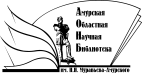 Государственное бюджетное учреждение культуры«Амурская областная научная библиотека имени Н.Н. Муравьева-Амурского